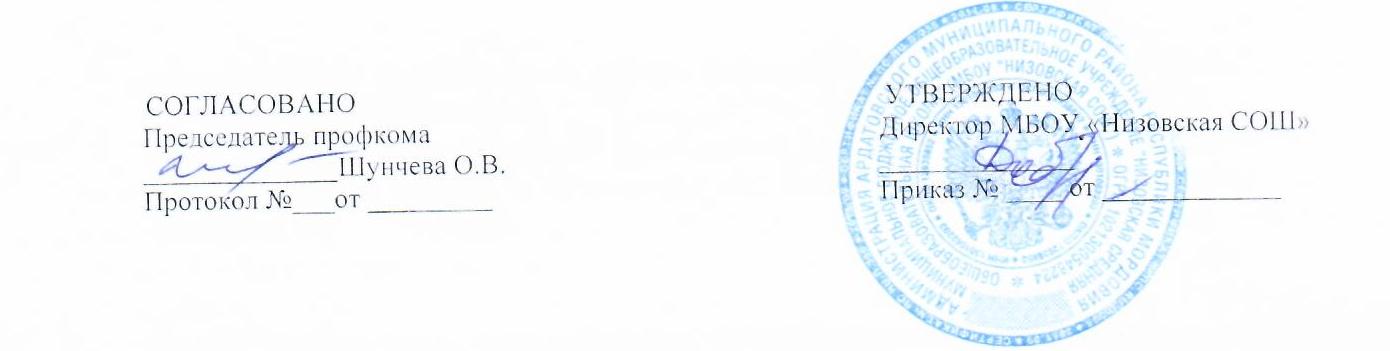 Должностная инструкция учителя изобразительного искусстваМБОУ «Низовская СОШ»Общие положенияНастоящая должностная инструкция разработана на основе Профессионального стандарта: 01.001 «Педагог (педагогическая деятельность в сфере дошкольного, начального общего, основного общего, среднего общего образования) (воспитатель, учитель)» с изменениями и дополнениями от 5 августа 2016 года; в соответствии с Федеральным законом №273-ФЗ от 29.12.2012г «Об образовании в Российской Федерации» в редакции от 2 июля 2021 года; ФГОС НОО и ФГОС ООО, утвержденными соответственно Приказами Минобрнауки России №373 от 06.10.2009г и №1897 от 17.12.2010г в редакциях от 11.12.2020г; с учетом СП 2.4.3648-20 «Санитарно-эпидемиологические требования к организациям воспитания и обучения, отдыха и оздоровления детей и молодежи», в соответствии с Трудовым кодексом РФ и другими нормативными актами, регулирующими трудовые отношения между работником и работодателем.Данная инструкция определяет перечень трудовых функций и обязанностей учителя изобразительного искусства в школе, а также его права, ответственность и взаимоотношения по должности в коллективе образовательной организации.Учитель изобразительного искусства назначается и освобождается от должности приказом директора образовательного учреждения. На время отпуска и временной нетрудоспособности педагога его обязанности могут быть возложены на другого учителя. Временное исполнение обязанностей в данных случаях осуществляется согласно приказу директора школы, изданного с соблюдением требований Трудового кодекса Российской Федерации.Учитель ИЗО относится к категории специалистов, непосредственно подчиняется заместителю директора по учебно-воспитательной работе.На должность учителя ИЗО принимается лицо:имеющее высшее образование или среднее профессиональное образование в рамках укрупненных групп направлений подготовки высшего образования и специальностей среднего профессионального образования "Образование и педагогические науки" или в области, соответствующей предмету«Изобразительное искусство», либо высшее образование или среднее профессиональное образование и дополнительное профессиональное образование по направлению деятельности в общеобразовательной организации;без предъявления требований к стажу работы;соответствующее требованиям, касающимся прохождения предварительного (при поступлении на работу) и периодических медицинских осмотров, внеочередных медицинских осмотров по направлению работодателя, обязательного психиатрического освидетельствования (не реже 1 раза в 5 лет), профессиональной гигиенической подготовки и аттестации (при приеме на работу и далее не реже 1 раза в 2 года), вакцинации, а также имеющее личную медицинскую книжку с результатами медицинских обследований и лабораторных исследований, сведениями о прививках, перенесенных инфекционных заболеваниях, о прохождении профессиональной гигиенической подготовки и аттестации с допуском к работе;не имеющее ограничений на занятия педагогической деятельностью, изложенных в статье 331 "Право на занятие педагогической деятельностью" Трудового кодекса Российской Федерации.В своей деятельности учитель ИЗО руководствуется Конституцией и законами Российской Федерации, указами Президента, решениями Правительства РФ и органов управления образования всех уровней по вопросам, касающимся образования и воспитания обучающихся. Также, педагог руководствуется:Федеральным Законом №273 «Об образовании в Российской Федерации»;административным, трудовым и хозяйственным законодательством Российской Федерации;основами педагогики, психологии, физиологии и гигиены;Уставом и локальными правовыми актами, в том числе Правилами внутреннего трудового распорядка, приказами и распоряжениями директора общеобразовательной организации;требованиями ФГОС начального общего и основного общего образования, рекомендациями по их применению в школе;СП 2.4.3648-20 «Санитарно-эпидемиологические требования к организациям воспитания и обучения, отдыха и оздоровления детей и молодежи»;правилами и нормами охраны труда и пожарной безопасности;трудовым договором между работником и работодателем;Конвенцией ООН о правах ребенка.Учитель ИЗО должен знать:приоритетные направления и перспективы развития педагогической науки и образовательной системы Российской Федерации, законы и иные нормативные правовые акты, регламентирующие образовательную деятельность в Российской Федерации, нормативные документы по вопросам обучения и воспитания детей и молодежи, законодательство о правах ребенка;требованиями ФГОС начального общего и основного общего образования к преподаванию изобразительного искусства, рекомендации по внедрению Федерального государственного образовательного стандарта в общеобразовательной организации;преподаваемый предмет «Изобразительное искусство» в пределах требований Федеральных государственных образовательных стандартов и образовательных программ начального общего и основного общего образования, его истории и места в мировой культуре и науке;рабочую программу и методику обучения изобразительному искусству;программы и учебники по изобразительному искусству, отвечающие положениям Федерального государственного образовательного стандарта (ФГОС) начального общего и основного общего образования;основы общетеоретических дисциплин в объёме, необходимом для решения педагогических, научно-методических и организационно-управленческих задач;педагогику, психологию, возрастную физиологию, школьную гигиену;теорию и методику преподавания изобразительного искусства;современные формы и методы обучения и воспитания школьников;перспективные направления развития современного изобразительного искусства;историю,	закономерности	и	принципы	построения	и	функционирования образовательных систем, роль и место образования в жизни личности и общества;теорию и методы управления образовательными системами;современные педагогические технологии поликультурного, продуктивного, дифференцированного и развивающего обучения, реализации компетентностного подхода с учетом возрастных и индивидуальных особенностей обучающихся образовательного учреждения;основные и актуальные для современной системы образования теории обучения, воспитания и развития детей младшего школьного возрастов;существо заложенных в содержании используемых в начальной школе учебных задач обобщенных способов деятельности и системы знаний о природе, обществе, человеке;особенности региональных условий, в которых реализуется используемая основная образовательная программа начального общего образования;методы убеждения и аргументации своей позиции, установления контактов с обучающимися разных возрастных категорий, их родителями (лицами, их заменяющими), коллегами по работе;технологии диагностики причин конфликтных ситуаций, их профилактики и разрешения;основные принципы деятельностного подхода, виды и приемы современных педагогических технологий;основные закономерности возрастного развития, стадии и кризисы развития, социализации личности;законы развития личности и проявления личностных свойств, психологические законы периодизации и кризисов развития;основные закономерности семейных отношений, позволяющие эффективно работать с родительской общественностью;социально-психологические особенности и закономерности развития детско- взрослых сообществ;основы психодидактики, поликультурного образования, закономерностей поведения в социальных сетях;пути достижения образовательных результатов и способы оценки результатов обучения;основы экологии, экономики, социологии;основы работы с персональным компьютером, мультимедийным проектором, текстовыми редакторами, презентациями, электронной почтой и браузерами;средства обучения, используемые учителем в процессе преподавания ИЗО и их дидактические возможности;требования к оснащению и оборудованию учебных кабинетов изобразительного искусства;правила внутреннего распорядка общеобразовательной организации, правила по охране труда и пожарной безопасности, требования к безопасности образовательной среды.Учитель изобразительного искусства должен уметь:владеть формами и методами обучения, в том числе выходящими за рамки учебных занятий: творческая проектная деятельность и т.п.;проводить учебные занятия по ИЗО, опираясь на достижения в области педагогической и психологической наук, возрастной физиологии и школьной гигиены, а также современных информационных технологий и методик обучения;планировать и осуществлять учебную деятельность в соответствии с основной общеобразовательной программой;разрабатывать рабочие программы по изобразительному искусству, курсу на основе примерных основных общеобразовательных программ и обеспечивать их выполнение;организовать самостоятельную деятельность детей, в том числе проектную творческую деятельность;применять современные образовательные технологии при осуществлении учебно- воспитательной деятельности, включая информационные, а также цифровые образовательные ресурсы;объективно оценивать знания обучающихся на основе тестирования и других методов контроля в соответствии с реальными учебными возможностями детей;использовать и апробировать специальные подходы к обучению в целях включения в образовательную деятельность всех учеников, в том числе с особыми потребностями в образовании: учащихся, проявивших выдающиеся способности; обучающихся с ограниченными возможностями здоровья;реагировать на непосредственные по форме обращения детей к учителю и распознавать за ними серьезные личные проблемы;ставить различные виды учебных задач на занятиях по ИЗО (учебно- познавательных, учебно-практических, учебно-игровых) и организовывать их решение (в индивидуальной или групповой форме) в соответствии с уровнем познавательного и личностного развития детей младшего возраста, сохраняя при этом баланс предметной и метапредметной составляющей их содержания;во взаимодействии с родителями (законными представителями), другими педагогическими работниками и психологами проектировать и корректировать индивидуальную образовательную траекторию обучающегося в соответствии с задачами достижения всех видов образовательных результатов (предметных, метапредметных и личностных), выходящими за рамки программы начального общего образования;разрабатывать и реализовывать проблемное обучение, осуществлять связь обучения изобразительному искусству с практикой, обсуждать с учениками актуальные события современности;осуществлять контрольно-оценочную деятельность в образовательных отношениях;использовать разнообразные формы, приемы, методы и средства обучения, в том числе по индивидуальным учебным планам, ускоренным курсам в рамках Федеральных государственных образовательных стандартов начального общего и основного общего образования;владеть методами убеждения, аргументации своей позиции;организовывать различные виды внеурочной деятельности: конкурсы и выставки по изобразительному искусству, экскурсии в музеи и другие внеурочные тематические мероприятия с учетом историко-культурного своеобразия региона;использовать информационные источники, следить за последними открытиями и новостями в области изобразительного искусства и мировой художественной культуры, знакомить с ними обучающихся на уроках;обеспечивать помощь детям, не освоившим необходимый материал (из всего курса ИЗО), в форме предложения специальных заданий, индивидуальных консультаций (в том числе дистанционных); осуществлять пошаговый контроль выполнения соответствующих заданий, при необходимости прибегая к помощи других педагогических работников, в частности тьюторов;обеспечивать коммуникативную и учебную "включенности" всех учащихся класса в образовательную деятельность;находить ценностный аспект учебного знания, обеспечивать его понимание обучающимися;управлять классом с целью вовлечения детей в процесс обучения, мотивируя их учебно-познавательную деятельность;защищать достоинство и интересы школьников, помогать детям, оказавшимся в конфликтной ситуации и/или неблагоприятных условиях;сотрудничать с классным руководителем и другими специалистами в решении воспитательных задач;владеть профессиональной установкой на оказание помощи любому учащемуся школы вне зависимости от его реальных учебных возможностей, особенностей в поведении, состояния психического и физического здоровья;использовать специальные коррекционные приемы обучения для детей с ограниченными возможностями здоровья;владеть технологиями диагностики причин конфликтных ситуаций, их профилактики и разрешения;владеть общепользовательской, общепедагогической и предметно-педагогической ИКТ-компетентностями;общаться со школьниками, признавать их достоинство, понимая и принимая их;поощрять формирование эмоциональной и рациональной потребности детей в коммуникации как процессе, жизненно необходимом для человека.Учитель ИЗО должен знать и соблюдать установленные правила и требования охраны труда и пожарной безопасности, правила личной гигиены и гигиены труда в образовательном учреждении.Педагогический работник должен пройти обучение и иметь навыки оказания первой помощи пострадавшим, знать порядок действий при возникновении пожара или иной чрезвычайной ситуации и эвакуации в общеобразовательной организации.Учителю изобразительного искусства запрещается использовать образовательную деятельность для политической агитации, принуждения обучающихся к принятию политических, религиозных или иных убеждений либо отказу от них, для разжигания социальной, расовой, национальной или религиозной розни, для агитации, пропагандирующей исключительность, превосходство либо неполноценность граждан по признаку социальной, расовой, национальной, религиозной или языковой принадлежности, их отношения к религии, в том числе посредством сообщения обучающимся недостоверных сведений об исторических, о национальных, религиозных и культурных традициях народов, а также для побуждения учащихся к действиям, противоречащим Конституции РФ.Трудовые функцииОсновными трудовыми функциями учителя ИЗО являются:Педагогическая деятельность по проектированию и реализации образовательной деятельности в общеобразовательной организации:Общепедагогическая функция. Обучение.Воспитательная деятельность.Развивающая деятельность.Педагогическая	деятельность	по	проектированию	и	реализации	основных общеобразовательных программ:Педагогическая	деятельность	по	реализации	программ	начального	общего образования.Педагогическая	деятельность	по	реализации	программ	основного	общего образования.Предметное обучение. Изобразительное искусство.Должностные обязанности учителя изобразительного искусстваВ рамках трудовой общепедагогической функции обучения:осуществляет профессиональную деятельность в соответствии с требованиями Федеральных государственных образовательных стандартов (ФГОС) начального общего и среднего общего образования;разрабатывает и реализует программы по изобразительному искусству в рамках основных общеобразовательных программ;участвует в разработке и реализации программы развития общеобразовательной организации в целях создания безопасной и комфортной образовательной среды;осуществляет планирование и проведение учебных занятий по изобразительному искусству;проводит систематический анализ эффективности уроков и подходов к обучению;осуществляет организацию, контроль и оценку учебных достижений, текущих и итоговых результатов освоения основной образовательной программы по ИЗО обучающимися;формирует универсальные учебные действия;формирует у детей мотивацию к обучению;осуществляет объективную оценку знаний и умений учащихся на основе тестирования и других методов контроля в соответствии с реальными учебными возможностями школьников, применяя при этом компьютерные технологии, в том числе текстовые редакторы и электронные таблицы;формирует навыки, связанные с информационно-коммуникационными технологиями.В рамках трудовой функции воспитательной деятельности:осуществляет регулирование поведения учащихся для обеспечения безопасной образовательной среды на уроках изобразительного искусства, поддерживает режим посещения занятий, уважая человеческое достоинство, честь и репутацию детей;реализует современные, в том числе интерактивные, формы и методы воспитательной работы, используя их как на уроках ИЗО, так и во внеурочной деятельности;ставит воспитательные цели, способствующие развитию обучающихся, независимо от их способностей и характера;контролирует выполнение учениками правил поведения в учебном кабинете ИЗО в соответствии с Уставом школы и Правилами внутреннего распорядка общеобразовательной организации;способствует реализации воспитательных возможностей различных видов деятельности школьника (учебной, проектной, творческой);способствует развитию у детей познавательной активности, самостоятельности, инициативы и творческих способностей, формированию гражданской позиции, способности к труду и жизни в условиях современного мира, культуры здорового и безопасного образа жизни.В рамках трудовой функции развивающей деятельности:осуществляет проектирование психологически безопасной и комфортной образовательной среды на занятиях по изобразительному искусству;развивает у детей познавательную активность, самостоятельность, инициативу, способности к исследованию и проектированию;осваивает и применяет в работе психолого-педагогические технологии (в том числе инклюзивные), необходимые для адресной работы с различными контингентами учеников: одаренные и социально уязвимые дети, дети, попавшие в трудные жизненные ситуации, дети-мигранты и дети-сироты, дети с особыми образовательными потребностями (аутисты, с синдромом дефицита внимания и гиперактивностью и др.), дети с ограниченными возможностями здоровья и девиациями поведения, дети с зависимостью;оказывает адресную помощь учащимся образовательного учреждения;как учитель-предметник участвует в психолого-медико-педагогических консилиумах;разрабатывает и реализует индивидуальные учебные планы (программы) по ИЗО в рамках индивидуальных программ развития ребенка;формирует и реализует программы развития универсальных учебных действий, образцов и ценностей социального поведения, навыков поведения в мире виртуальной реальности и социальных сетях, формирование толерантности и позитивных образцов поликультурного общения.В рамках трудовой функции педагогической деятельности по реализации программ начального общего образования:осуществляет проектирование образовательной деятельности на основе ФГОС начального общего образования с учетом особенностей социальной ситуации развития первоклассника в связи с переходом ведущей деятельности от игровой к учебной;формирует у детей социальную позицию обучающихся на всем протяжении обучения в начальной школе;формирует метапредметные компетенции, умение учиться и универсальные учебные действия до уровня, необходимого для освоения знаний и умений по изобразительному искусству;объективно оценивает успехи и возможности учащихся с учетом неравномерности индивидуального психического развития детей младшего школьного возраста, а также своеобразия динамики развития учебной деятельности мальчиков и девочек;организует образовательную деятельность с учетом своеобразия социальной ситуации развития ребенка;корректирует учебную деятельность исходя из данных мониторинга образовательных результатов с учетом неравномерности индивидуального психического развития детей младшего школьного возраста (в том числе в силу различий в возрасте, условий дошкольного обучения и воспитания), а также своеобразия динамики развития мальчиков и девочек;участвует в мероприятии в четвертом классе начальной школы (во взаимодействии с учителем начальных классов и психологом) по профилактике возможных трудностей адаптации детей к образовательной деятельности в основной школе.В рамках трудовой функции педагогической деятельности по реализации программ основного общего образования:формирует общекультурные компетенции и понимание места изобразительного искусства в общей картине мира;определяет на основе анализа учебной деятельности обучающегося оптимальные способы его обучения и развития;определяет совместно с учеником, его родителями (законными представителями) и другими участниками образовательных отношений (педагог-психолог, учитель- дефектолог, методист и т.д.) зоны его ближайшего развития, разрабатывает и реализует (при необходимости) индивидуальный образовательный маршрут по дисциплине «Изобразительное искусство»;планирует специализированную образовательную деятельность для класса и/или отдельных контингентов учащихся с выдающимися способностями в области ИЗО и/или особыми образовательными потребностями на основе имеющихся типовых программ и собственных разработок с учетом специфики состава обучающихся школы, уточняет и модифицирует планирование;осуществляет организацию выставок, конкурсов, конференций по изобразительному искусству в школе, экскурсий в музеи и иных внеурочных творческих мероприятий.В рамках трудовой функции обучения предмету «Изобразительное искусство»:формирует конкретные знания, умения и навыки в области изобразительного искусства;формирует образовательную среду, содействующую развитию способностей в области ИЗО каждого ребенка и реализующую принципы современной педагогики;формирует основы художественной культуры обучающихся как части их общей духовной культуры, как особого способа познания жизни и средства организации общения; развивает эстетическое, эмоционально-ценностное видение окружающего мира; развивает наблюдательность учеников, способности к сопереживанию, зрительной памяти, ассоциативного мышления, художественного вкуса и творческого воображения;развивает визуально-пространственное мышление как форму эмоционально- ценностного освоения мира, самовыражения и ориентации в художественном и нравственном пространстве культуры на занятиях по изобразительному искусству;направляет учеников в освоении художественной культуры во всём многообразии её видов, жанров и стилей как материального выражения духовных ценностей, воплощённых в пространственных формах (фольклорное художественное творчество разных народов, классические произведения отечественного и зарубежного искусства, искусство современности);воспитывает уважение к истории культуры своего Отечества, выраженной в архитектуре, изобразительном искусстве, в национальных образах предметно- материальной и пространственной среды, в понимании красоты человека;помогает ученикам в приобретении опыта работы различными художественными материалами и в разных техниках в различных видах визуально-пространственных искусств, в специфических формах художественной деятельности, в том числе базирующихся на ИКТ (цифровая фотография, видеозапись, компьютерная графика, мультипликация и анимация);развивает потребности в общении с произведениями изобразительного искусства, освоение практических умений и навыков восприятия, интерпретации и оценки произведений искусства;содействует развитию инициативы школьников по использованию и применению полученных знаний и умений на занятиях по изобразительному искусству;использует в работе с детьми информационные ресурсы, в том числе ресурсы дистанционного обучения, осуществляет помощь детям в освоении и самостоятельном использовании этих ресурсов;содействует в подготовке обучающихся к участию в выставках, конкурсах и ученических конференциях, в подготовке индивидуальных или групповых творческих проектов;формирует и поддерживает высокую мотивацию, развивает способности обучающихся к занятиям ИЗО, ведет кружки, факультативные и элективные курсы для желающих и эффективно работающих в них учащихся школы;предоставляет информацию о дополнительном образовании, возможности дополнительных занятий по изобразительному искусству в других образовательных и иных организациях, в том числе с применением дистанционных образовательных технологий;консультирует обучающихся по выбору профессий и специальностей, где особо необходимы знания и умения в области изобразительного искусства;содействует формированию у школьников позитивных эмоций от деятельности в области изобразительного искусства;формирует позитивное отношение со стороны всех обучающихся к творческим достижениям одноклассников;формирует представления обучающихся о полезности знаний и навыков в области изобразительного искусства вне зависимости от избранной профессии или специальности;сотрудничает с другими учителями-предметниками, осуществляет межпредметные связи в процессе преподавания изобразительного искусства.Ведёт в установленном порядке учебную документацию, осуществляет текущий контроль успеваемости учащихся и посещения ими уроков ИЗО, выставляет текущие оценки в классный журнал и дневники, своевременно сдаёт администрации школы необходимые отчётные данные.Контролирует наличие у детей альбомов, принадлежностей для рисования иной творческой деятельности в рамках предмета «Изобразительное искусство». Хранит некоторые лучшие творческие работы учащихся в учебном кабинете изобразительного искусства.Учитель ИЗО обязан иметь рабочую образовательную программу, календарно- тематическое планирование на год по своему предмету в каждой параллели классов и рабочий план на каждый урок.Готовит и использует в обучении различный дидактический материал, наглядные пособия, репродукции, рисунки, раздаточный учебный материал.Своевременно по указанию заместителя директора по учебно-воспитательной работе заполняет и предоставляет для согласования график проведения контрольных (проверочных, тестовых) работ по изобразительному искусству.Проверяет работы у учащихся всех классов.Организует участие обучающихся в конкурсах по изобразительному искусству, во внеклассных предметных мероприятиях, в неделях ИЗО, защитах творческих проектов, в качестве помощи в оформлении культурно-массовых общешкольных мероприятий и, по возможности, организует внеклассную работу по своему предмету.Рассаживает детей с учетом их роста, наличия заболеваний органов дыхания, слуха и зрения. Для профилактики нарушений осанки во время занятий проводит соответствующие физические упражнения - физкультминутки. При использовании ЭСО во время занятий и перемен проводит гимнастику для глаз.Не превышает общую продолжительность использования интерактивной доски на уроке детей до 10 лет - 20 минут, старше 10 лет - 30 минут.При использовании   ЭСО   с   демонстрацией   обучающих   фильмов   или   инойинформации, выполняет мероприятия, предотвращающие неравномерность освещения и появление бликов на экране. Выключает или переводит в режим ожидания интерактивную доску (панель) и другие ЭСО, когда их использование приостановлено или завершено.Осуществляет ведение электронной документации по своему предмету, в том числе электронного журнала и дневников (при использовании в школе).Обеспечивает охрану жизни и здоровья учащихся во время проведения уроков, факультативов и курсов, дополнительных и иных проводимых учителем ИЗО занятий, а также во время проведения предметных конкурсов и выставок, внеклассных предметных мероприятий по изобразительному искусству.Учителю изобразительного искусства запрещается:менять на свое усмотрение расписание занятий;отменять занятия, увеличивать или сокращать длительность уроков (занятий) и перемен;удалять учеников с занятий;использовать неисправную мебель, электрооборудование, мультимедийный проектор и интерактивную доску, компьютерную и иную оргтехнику или перечисленное оборудование и мебель с явными признаками повреждения;курить в помещениях и на территории образовательного учреждения.Информирует директора школы, а при его отсутствии – дежурного администратора образовательной организации о несчастном случае, принимает меры по оказанию первой помощи пострадавшим.Согласно годовому плану работы общеобразовательной организации принимает участие в педагогических советах, производственных совещаниях, совещаниях придиректоре, семинарах, круглых столах, предметных неделях изобразительного искусства, а также в предметных школьных МО и методических объединениях учителей ИЗО, которые проводятся вышестоящей организацией.Осуществляет связь с родителями (лицами, их заменяющими), посещает по просьбе классных руководителей родительские собрания, оказывает консультативную помощь родителям обучающихся (лицам, их заменяющим).В соответствии с утвержденным директором графиком дежурства по школе дежурит во время перемен между уроками. Приходит на дежурство за 20 минут до начала первого своего урока и уходит через 20 минут после их окончания.Строго соблюдает права и свободы детей, содержащиеся в Федеральном законе «Об образовании в Российской Федерации» и Конвенции ООН о правах ребенка, соблюдает этические нормы и правила поведения, является примером для школьников.Организует в течение года выставки творческих работ учащихся.Возглавляет комиссию по эстетическому оформлению школы.При выполнении учителем обязанностей заведующего кабинетом ИЗО:проводит паспортизацию своего кабинета;постоянно пополняет кабинет ИЗО методическими пособиями, необходимыми для осуществления учебной программы по изобразительному искусству, дидактическими материалами, репродукциями, рисунками и наглядными пособиями;организует с учащимися работу по изготовлению наглядных пособий, раздаточного материала;в соответствии с приказом директора «О проведении инвентаризации» списывает в установленном порядке имущество, пришедшее в негодность;разрабатывает инструкции по охране труда для кабинета изобразительного искусства с консультативной помощью специалиста по охране труда;осуществляет постоянный контроль соблюдения учащимися инструкций по безопасности труда в кабинете изобразительного искусства, а также правил поведения в учебном кабинете;проводит вводный инструктаж учащихся по правилам поведения в кабинете изобразительного искусства с обязательной регистрацией в журнале инструктажа.принимает участие в смотре-конкурсе учебных кабинетов, готовит кабинет изобразительного искусства к приемке на начало нового учебного года.Педагог соблюдает положения должностной инструкции учителя ИЗО, Устав и Правила внутреннего трудового распорядка школы, коллективный и трудовой договор, а также локальные акты образовательной организации, приказы директора.Педагог периодически проходит бесплатные медицинские обследования, аттестацию, повышает свою профессиональную квалификацию и компетенцию.Соблюдает правила охраны труда, пожарной и электробезопасности, санитарно- гигиенические нормы и требования, трудовую дисциплину на рабочем месте и режим работы, установленный в общеобразовательной организации.ПраваУчитель изобразительного искусства имеет право:Участвовать в управлении общеобразовательной организацией в порядке, определенном Уставом.На материально-технические условия, требуемые для выполнения образовательной программы по изобразительному искусству и Федерального образовательного стандарта основного общего и среднего (полного) общего образования, на обеспечение рабочего места, соответствующего государственным нормативным требованиям охраны труда и пожарной безопасности, а также условиям, предусмотренным Коллективным договором.Выбирать и использовать в образовательной деятельности образовательные программы, различные эффективные методики обучения обучающихся изобразительному искусству,учебные пособия и учебники по изобразительному искусству, методы оценки знаний и умений школьников, рекомендуемые Министерством просвещения Российской Федерации или разработанные самим педагогом и прошедшие необходимую экспертизу.Участвовать в разработке программы развития школы, получать от администрации и классных руководителей сведения, необходимые для осуществления своей профессиональной деятельности.Давать обучающимся во время уроков ИЗО, а также перемен обязательные распоряжения, относящиеся к организации занятий и соблюдению дисциплины, привлекать учеников к дисциплинарной ответственности в случаях и порядке, которые установлены Уставом и Правилами о поощрениях и взысканиях обучающихся.Знакомиться с проектами решений директора, относящихся к его профессиональной деятельности, с жалобами и другими документами, содержащими оценку его работы, давать по ним правдивые объяснения.Предоставлять на рассмотрение администрации школы предложения по улучшению деятельности общеобразовательной организации и усовершенствованию способов работы по вопросам, относящимся к компетенции педагогического работника.На повышение уровня квалификации в порядке, установленном Трудовым кодексом Российской Федерации, иными Федеральными законами Российской Федерации, проходить аттестацию на добровольной основе.На защиту своей профессиональной чести и достоинства.На конфиденциальность служебного расследования, кроме случаев, предусмотренных законодательством Российской Федерации.Защищать свои интересы самостоятельно и/или через представителя, в том числе адвоката, в случае дисциплинарного или служебного расследования, которое связано с нарушением учителем норм профессиональной этики.На поощрения, награждения по результатам педагогической деятельности, на социальные гарантии, предусмотренные законодательством Российской Федерации.Педагогический работник имеет иные права, предусмотренные Трудовым Кодексом Российской Федерации, Федеральным Законом «Об образовании в Российской Федерации», Уставом школы, Коллективным договором, Правилами внутреннего трудового распорядка.ОтветственностьВ предусмотренном законодательством Российской Федерации порядке учитель ИЗО несет ответственность:за реализацию не в полном объеме образовательных программ по изобразительному искусству согласно учебному плану, расписанию и графику учебной деятельности;за жизнь и здоровье учащихся во время урока или иного проводимого им занятия, во время сопровождения учеников на предметные конкурсы, выставки и в музеи, на иных внеклассных мероприятиях, проводимых преподавателем;за несвоевременную проверку работ учащихся по изобразительному искусству;за нарушение прав и свобод несовершеннолетних, установленных законом Российской Федерации, Уставом и локальными актами общеобразовательной организации;за непринятие или несвоевременное принятие мер по оказанию первой помощи пострадавшим и несвоевременное сообщение администрации школы о несчастном случае;за несоблюдение инструкций по охране труда и пожарной безопасности;за отсутствие должного контроля соблюдения школьниками правил и требований охраны труда и пожарной безопасности во время нахождения в учебном кабинете ИЗО, на внеклассных предметных мероприятиях по изобразительному искусству;за несвоевременное проведение инструктажей учащихся по охране труда, необходимых при проведении уроков ИЗО, внеклассных мероприятий, припроведении или выезде на выставки и конкурсы с обязательной фиксацией в Журнале регистрации инструктажей по охране труда.За неисполнение или нарушение без уважительных причин своих должностных обязанностей, установленных настоящей должностной инструкцией, Устава и Правил внутреннего трудового распорядка, законных распоряжений директора школы и иных локальных нормативных актов, педагог подвергается дисциплинарному взысканию согласно статье 192 Трудового Кодекса Российской Федерации.За использование, в том числе однократно, методов воспитания, включающих физическое и (или) психологическое насилие над личностью обучающегося, а также за совершение иного аморального проступка учитель изобразительного искусства может быть освобожден от занимаемой должности согласно Трудовому Кодексу Российской Федерации. Увольнение за данный проступок не является мерой дисциплинарной ответственности.За несоблюдение правил и требований охраны труда и пожарной безопасности, санитарно-гигиенических правил и норм учитель ИЗО образовательной организации привлекается к административной ответственности в порядке и в случаях, предусмотренных административным законодательством Российской Федерации.За умышленное причинение общеобразовательной организации или участникам образовательных отношений материального ущерба в связи с исполнением (неисполнением) своих должностных обязанностей педагог несет материальную ответственность в порядке и в пределах, предусмотренных трудовым и (или) гражданским законодательством Российской Федерации.За правонарушения, совершенные в процессе осуществления образовательной деятельности несет ответственность в пределах, определенных административным, уголовным и гражданским законодательством Российской Федерации.Взаимоотношения. Связи по должностиПродолжительность рабочего времени (нормы часов педагогической работы за ставку заработной платы) для учителя изобразительного искусства устанавливается исходя из сокращенной продолжительности рабочего времени не более 36 часов в неделю. Норма часов учебной (преподавательской) работы составляет 18 часов в неделю за ставку заработной платы и является нормируемой частью его педагогической работы. В зависимости от занимаемой должности в рабочее время педагога включается учебная (преподавательская) и воспитательная работа, в том числе практическая подготовка обучающихся, индивидуальная работа с учащимися, научная, творческая и исследовательская работа, а также другая педагогическая работа, предусмотренная трудовыми (должностными) обязанностями.Учитель ИЗО самостоятельно планирует свою деятельность на каждый учебный год и каждую учебную четверть. Учебные планы работы педагога согласовываются заместителем директора по учебно-воспитательной работе и утверждаются непосредственно директором образовательного учреждения.Во время каникул, не приходящихся на отпуск, учитель изобразительного искусства привлекается администрацией школы к педагогической, методической или организационной деятельности в пределах времени, не превышающего учебной нагрузки до начала каникул. График работы педагога во время каникул утверждается приказом директора.Заменяет уроки временно отсутствующих преподавателей на условиях почасовой оплаты на основании распоряжения администрации школы, в соответствии с положениями Трудового Кодекса Российской Федерации. Учителя ИЗО заменяют в период временного отсутствия учителя той же специальности или преподаватели, имеющие отставание по учебному плану в преподавании своего предмета в данном классе.Получает от директора и заместителей директора информацию нормативно-правового характера, систематически знакомится под подпись с соответствующими документами, каклокальными, так и вышестоящих органов управления образования.Информирует директора (при отсутствии – иное должностное лицо) о факте возникновения групповых инфекционных и неинфекционных заболеваний, заместителя директора по административно-хозяйственной части – об аварийных ситуациях в работе систем электроосвещения, отопления и водопровода.Обменивается информацией по вопросам, относящимся к его деятельности, с администрацией и педагогическими работниками общеобразовательной организации, по вопросам успеваемости обучающихся – с родителями (лицами, их заменяющими).Сообщает директору и его заместителям информацию, полученную на совещаниях, семинарах, конференциях непосредственно после ее получения.Принимает под свою персональную ответственность материальные ценности с непосредственным использованием и хранением их в кабинете ИЗО в случае, если является заведующим учебным кабинетом.Информирует администрацию школы о возникших трудностях и проблемах в работе, о недостатках в обеспечении требований охраны труда и пожарной безопасности.Заключительные положенияОзнакомление работника с настоящей должностной инструкцией осуществляется при приеме на работу (до подписания трудового договора).Один экземпляр должностной инструкции находится у директора школы, второй – у сотрудника.Факт ознакомления педагогического работника с настоящей инструкцией подтверждается подписью в экземпляре инструкции, хранящемся у директора общеобразовательной организации, а также в журнале ознакомления с должностными инструкциями.Должностную инструкцию разработал:	/	/С должностной инструкцией ознакомлен (а), один экземпляр получил (а) на руки.«01	»	09	202    г.	 	/	/